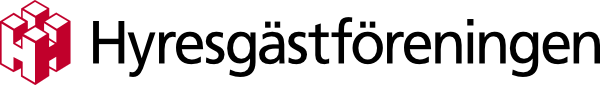 Pressinbjudan 2018-06-08Välkommen på boksläppLuleåförfattaren Lars Hedström släpper på måndag en ny diktbok om livet på Edeforsgatan i Luleå. Media är välkomna att delta.Förlaget Ordfirmans Karl Petersen presenterar boken ”Edeforsgatan 80 och andra ställen” samt författaren. Lars Hedström läser därefter egna dikter och berättelser ur boken, som huvudsakligen handlar om livet på Edeforsgatan och järnverket.Tid: 11 juni, kl. 18.00
Plats: Hyresgästföreningens bokcafé, Edeforsgatan 23, Örnäset, LuleåLars Hedström flyttade in på Edeforsgatan 80 på femtiotalet och är idag både journalist och författare i Luleå. Karl Petersen är före detta kommunalråd i Luleå och driver idag bokförlaget Ordfirman.Inbjudna är huvudsakligen boende på Örnäset. Fika serveras.Bilaga:
Bild på bokens framsida, bilden får användas fritt.För mer information:Karl Petersen, vd Ordfirman, 070-605 13 19Birgitta Buska, Hyresgästföreningens bokcafé, 070-537 91 56